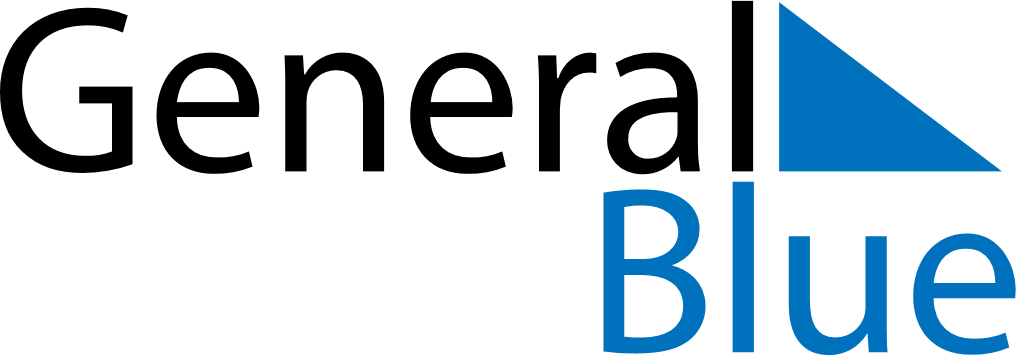 December 2024December 2024December 2024December 2024December 2024December 2024My Xuyen, Soc Trang Province, VietnamMy Xuyen, Soc Trang Province, VietnamMy Xuyen, Soc Trang Province, VietnamMy Xuyen, Soc Trang Province, VietnamMy Xuyen, Soc Trang Province, VietnamMy Xuyen, Soc Trang Province, VietnamSunday Monday Tuesday Wednesday Thursday Friday Saturday 1 2 3 4 5 6 7 Sunrise: 5:56 AM Sunset: 5:33 PM Daylight: 11 hours and 36 minutes. Sunrise: 5:57 AM Sunset: 5:33 PM Daylight: 11 hours and 36 minutes. Sunrise: 5:57 AM Sunset: 5:33 PM Daylight: 11 hours and 35 minutes. Sunrise: 5:58 AM Sunset: 5:34 PM Daylight: 11 hours and 35 minutes. Sunrise: 5:58 AM Sunset: 5:34 PM Daylight: 11 hours and 35 minutes. Sunrise: 5:59 AM Sunset: 5:34 PM Daylight: 11 hours and 35 minutes. Sunrise: 5:59 AM Sunset: 5:35 PM Daylight: 11 hours and 35 minutes. 8 9 10 11 12 13 14 Sunrise: 6:00 AM Sunset: 5:35 PM Daylight: 11 hours and 34 minutes. Sunrise: 6:00 AM Sunset: 5:35 PM Daylight: 11 hours and 34 minutes. Sunrise: 6:01 AM Sunset: 5:36 PM Daylight: 11 hours and 34 minutes. Sunrise: 6:02 AM Sunset: 5:36 PM Daylight: 11 hours and 34 minutes. Sunrise: 6:02 AM Sunset: 5:36 PM Daylight: 11 hours and 34 minutes. Sunrise: 6:03 AM Sunset: 5:37 PM Daylight: 11 hours and 34 minutes. Sunrise: 6:03 AM Sunset: 5:37 PM Daylight: 11 hours and 34 minutes. 15 16 17 18 19 20 21 Sunrise: 6:04 AM Sunset: 5:38 PM Daylight: 11 hours and 34 minutes. Sunrise: 6:04 AM Sunset: 5:38 PM Daylight: 11 hours and 34 minutes. Sunrise: 6:05 AM Sunset: 5:39 PM Daylight: 11 hours and 33 minutes. Sunrise: 6:05 AM Sunset: 5:39 PM Daylight: 11 hours and 33 minutes. Sunrise: 6:06 AM Sunset: 5:40 PM Daylight: 11 hours and 33 minutes. Sunrise: 6:06 AM Sunset: 5:40 PM Daylight: 11 hours and 33 minutes. Sunrise: 6:07 AM Sunset: 5:41 PM Daylight: 11 hours and 33 minutes. 22 23 24 25 26 27 28 Sunrise: 6:07 AM Sunset: 5:41 PM Daylight: 11 hours and 33 minutes. Sunrise: 6:08 AM Sunset: 5:42 PM Daylight: 11 hours and 33 minutes. Sunrise: 6:08 AM Sunset: 5:42 PM Daylight: 11 hours and 33 minutes. Sunrise: 6:09 AM Sunset: 5:43 PM Daylight: 11 hours and 33 minutes. Sunrise: 6:09 AM Sunset: 5:43 PM Daylight: 11 hours and 34 minutes. Sunrise: 6:10 AM Sunset: 5:44 PM Daylight: 11 hours and 34 minutes. Sunrise: 6:10 AM Sunset: 5:44 PM Daylight: 11 hours and 34 minutes. 29 30 31 Sunrise: 6:10 AM Sunset: 5:45 PM Daylight: 11 hours and 34 minutes. Sunrise: 6:11 AM Sunset: 5:45 PM Daylight: 11 hours and 34 minutes. Sunrise: 6:11 AM Sunset: 5:46 PM Daylight: 11 hours and 34 minutes. 